รายงานผลการพัฒนาตนเอง1. ชื่อ-สกุล ผู้เข้าร่วมการพัฒนาตนเอง 	ผู้ช่วยศาสตราจารย์ ดร.ชนกนาถ มะยูโซ๊ะ2. ตำแหน่ง				ผู้ช่วยศาสตราจารย์3. หัวข้อการพัฒนาตนเอง	 โครงการอบรมหลักการวิจัยจริยธรรมในมนุษย์ รุ่นที่ 94. หน่วยงานที่จัด	สถาบันวิจัยและพัฒนา มหาวิทยาลัยราชภัฏสวนสุนันทา5. วันที่ดำเนินการ		13 พฤศจิกายน 25636. สถานที่ดำเนินการ			โรงแรมนูโวซิตี้ กรุงเทพมหานคร7. งบประมาณที่ใช้			-8. บันทึกข้อความขออนุมัติที่		9. คำสั่งที่				-10. เนื้อหาสาระโดยสรุปในการเข้ารับการพัฒนาตนเองโครงการอบรมหลักการวิจัยจริยธรรมในมนุษย์ รุ่นที่ 9 โดยสถาบันวิจัยและพัฒนา มหาวิทยาลัยราชภัฏสวนสุนันทาเป็นหน่วยงานจัดอบรม ซึ่งมีเนื้อหาการอบรมมีรายละเอียด ดังนี้	ในวันที่ 13 พฤศจิกายน 2563 สถาบันวิจัยและพัฒนา จัดกิจกรรมอบรมหลักการวิจัยจริยธรรมในมนุษย์ ในการกำหนดกิจกรรมโดยมุ่งเน้นการพัฒนานักวิจัยให้รู้ถึงหลักการที่นำงานวิจัยไปใช้ในมนุษย์ในด้านต่างๆเพื่อให้ถูกต้องต่อหลักจริยธรรม11. ความรู้ความเข้าใจในหัวข้อที่เข้ารับการอบรม/พัฒนา    	11.1 ได้รับองค์ความรู้เกี่ยวกับหลักการวิจัยจริยธรรมในมนุษย์	11.2 ได้รับองค์ความรู้เกี่ยวกับการนำงานวิจัยไปใช้ประโยชน์12. การนำความรู้ที่ได้รับจากการพัฒนามาประยุกต์ใช้ในการปฏิบัติงาน    	ในการอบรมครั้งนี้ได้ความรู้มาพัฒนาศักยภาพของตนเองในการวิจัย การคัดเลือกหัวข้องานวิจัย การคัดเลือกกลุ่มตัวอย่างที่ไม่ผิดต่อหลักจริยธรรมในมนุษย์13. เอกสารประกอบการรายงานผลการพัฒนาตนเอง 	13.1  แบบติดตามการนำความรู้ไปใช้ประโยชน์ในการเรียนการสอนหรือการปฏิบัติงาน (ตามเอกสารแนบ 13.2 ภาพกิจกรรม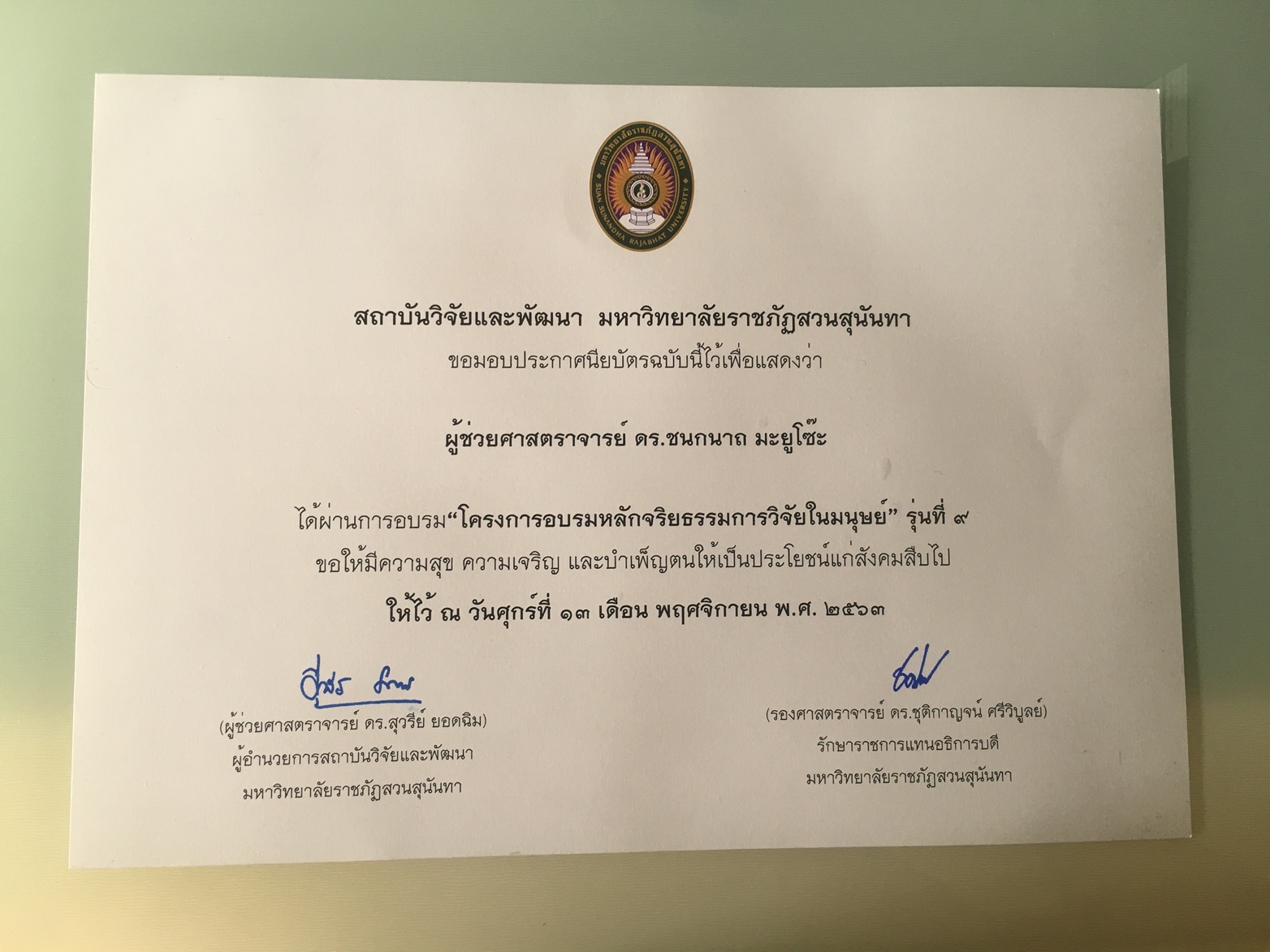 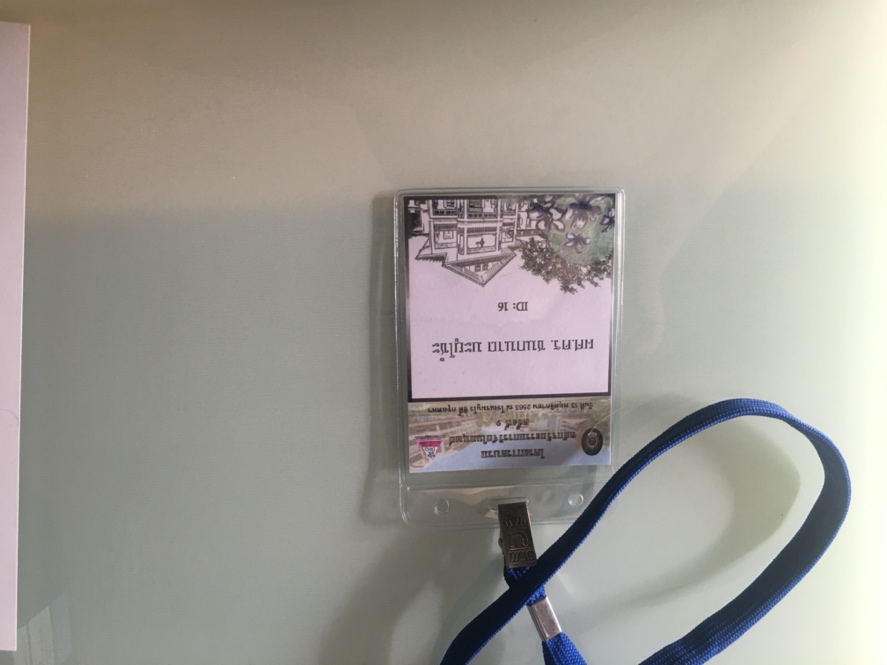 